Holy Trinity C of E (Aided) Primary School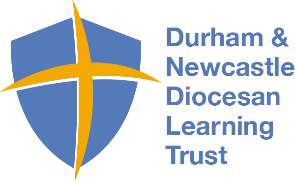 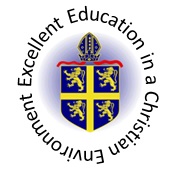 Crawford Street, Seaton Carew, Hartlepool, TS25 1BZTel. 01429 855620/864376ONE YEAR FIXED TERM CONTRACT to start September 2022 Required: An Experienced Full Time Classroom Teacher The Academy Council are seeking to appoint a highly effective and reflective classroom practitioner to teach in Early Years/Key Stage 1 or 2 class dependent on the successful candidates experience and expertise. This post is suitable for experienced teachers. Candidates should be highly motivated with a desire to continually develop their own teaching, leadership and management skills to ensure that all pupils succeed in a caring and Christian environment. Our school is pleasantly situated in the seaside location of Seaton Carew. It is an average sized primary school with 210 children on roll and a 52-place nursery which is popular within the local community.  Our classrooms are well resourced enabling exciting, purposeful education to take place. Holy Trinity C of E Primary is a warm and happy school.  Staff pride themselves on maintaining high standards of care, achievement and progress for all our pupils. We require a Teacher who:Is an experienced, outstanding classroom practitionerHas an excellent knowledge of the Early Years /Key Stage curriculum objectives and expectations Has an excellent understanding of Standardised Assessments (SATs)Has an excellent understanding of teacher assessmentsWorks effectively as part of a Key Stage and whole school teamCan contribute to the wider school community What we can offer:Personalised professional development opportunities Highly effective support staff Outstanding behaviour from pupils who display excellent attitudes towards learningA forward thinking, committed and skilled team of professionals to work alongsideA warm, collegiate and supportive environment in which to develop your careerA supportive, forward thinking Academy CouncilThe successful candidate will not only benefit from the support of committed teaching and support staff but also be part of a team which is enthusiastically driving the school forward and building upon its achievements. and is open to applicants of all faiths or none.Application forms are available from school or to download from our school website www.holytrinitycofeseatoncarew.co.uk (go to ‘About Us’, ‘Vacancies’). You can contact school on e-mail admin@hpoolholytrinity.org.uk or telephone 01429 855620. Application forms should be returned direct to the school by email or to the address above. Please contact the school office if you would like to visit the school.The school is committed to safeguarding and promoting the welfare of children and young people and expects all staff and volunteers to share this commitment. The successful applicant will be required to undertake an enhanced Disclosure & Barring Service check. Closing date for applications: Friday, 1st July 2022 at 9am.  Interviews Monday, 4th July 2022.